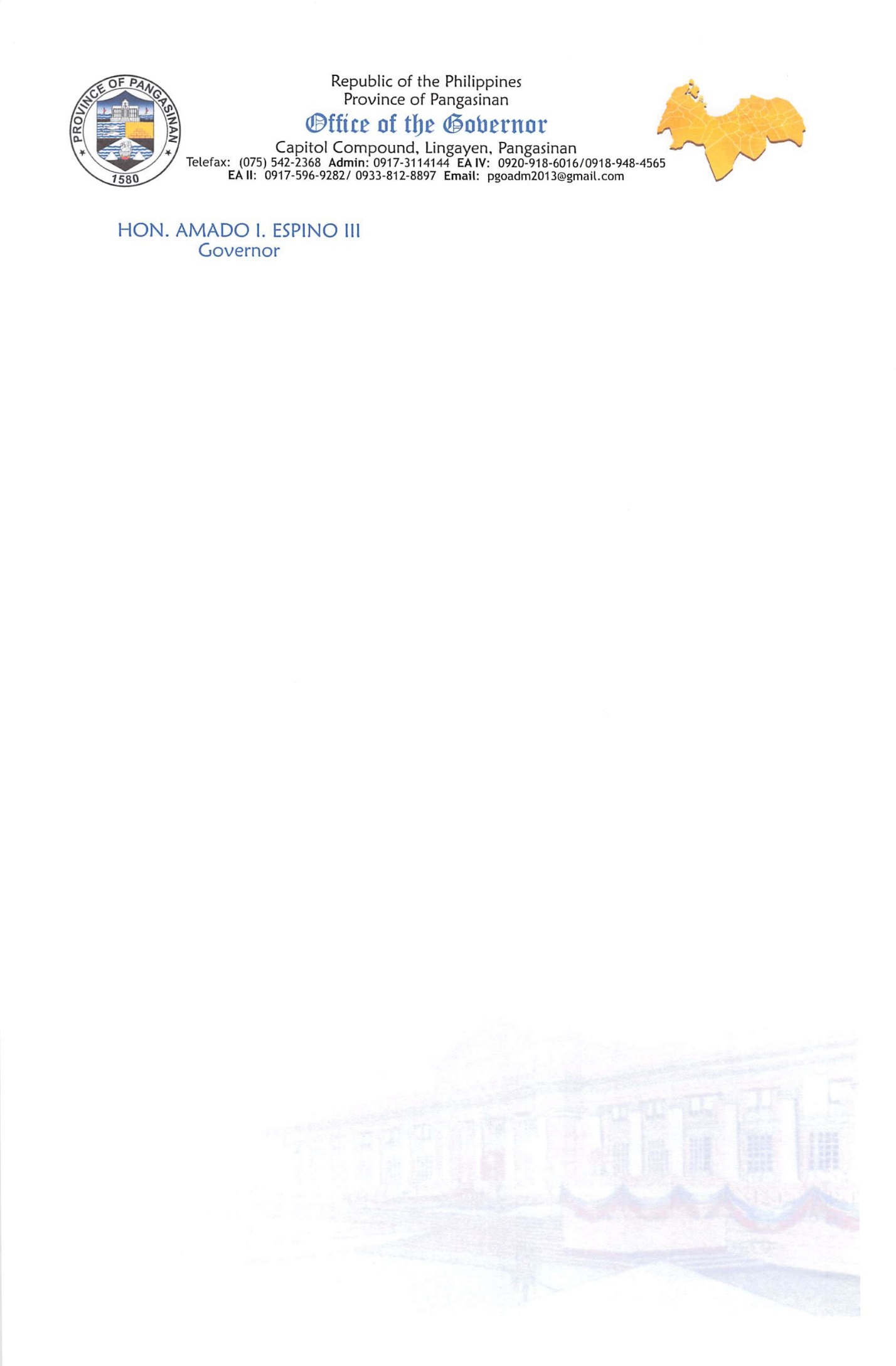 INVITATION to BIDPUBLIC BIDDING FOR THE SALE AND DISPOSAL OF UNSERVICEABLE EQUIPMENT/PROPERTIES 	(AUCTION SALE)	The Province of Pangasinan, thru the Disposal Committee of the Province of Pangasinan, is inviting interested bidders for the public bidding of the following:Subject			:	Sale and Disposal of Unserviceable Equipments/PropertiesMinimum Bid Price	: 	Lot 1	-	P      66,562.00		Lot 2	-	   1,225,000.00Lot 3	-	      670,000.00Lot 4	-	      158,870.00Lot 5	-	      274,450.00Condition		:	“As is, Where is” BasisLocation		:	All unserviceable equipment/properties can be inspected at PEO Motorpool, Lingayen, Pangasinan & GSO StockyardSchedule of Activities	:Eligibility of Bidders	:	The public bidding is open to bidders with registration certificate from Department of Trade and Industry (DTI)/SEC, valid and current Mayor’s Permit issued by the city or municipality where the principal place of business is located and valid Tax Clearance form BIR.Qualification of Bidders	:	Only those who have attended the Pre-Bid Conference are qualified to tender their bid proposals.Bid Documents		:	Bid Tender Forms (BTF) will be given to all interested parties during the Pre-Bid Conference.Amount of Bid Documents:	P 2,000.00Submission of Bids	:	Bidders shall complete the appropriate portion of the BTF’s and submit together in a sealed envelope a bid bond in cash equivalent to 10% of the amount of bid.Opening of Bids	:	The committee shall open all bids at the time, date and place set in the Invitation to Bid. Bidders or their authorized representative shall witness the proceedings.Evaluation of the Bids	:	The Provincial Government of Pangasinan reserves the right to reject any or all bids without offering any reason, to waive any formality or technicality, to determine and to award to any bidder with the highest complying bid and whose proposal is deemed most advantageous to the Provincial Government of Pangasinan, provided the offer is not less than the minimum bid price. The Provincial Government of Pangasinan neither assumes any obligation for any loss whatsoever that maybe incurred by the bidders in prepation of their respective bids nor does the Provincial Government of Pangasinan guarantee that an award will be made.Other Inquires		:	Please direct your inquiries to our Committee Member Ms. Evan Gladish P. Domalanta at the General Services Office, Lingayen, Pangasinan, with Mobile Number 09125466460 / 09951313665HON. AMADO I. ESPINO, IIIChairmanCommittee on Awards (Disposal) ActivitiesScheduleIssuance of Bid DocumentsSeptember 10 -  28, 2018 Pre-Bid ConferenceSeptember 24, 2018, 10:00am at Malong, Conference Room2nd Floor Malong Building, Lingayen, PangasinanSubmission and Opening of BidsSeptember 28, 2018, 10:00am at Malong, Conference Room2nd Floor Malong Building, Lingayen, Pangasinan